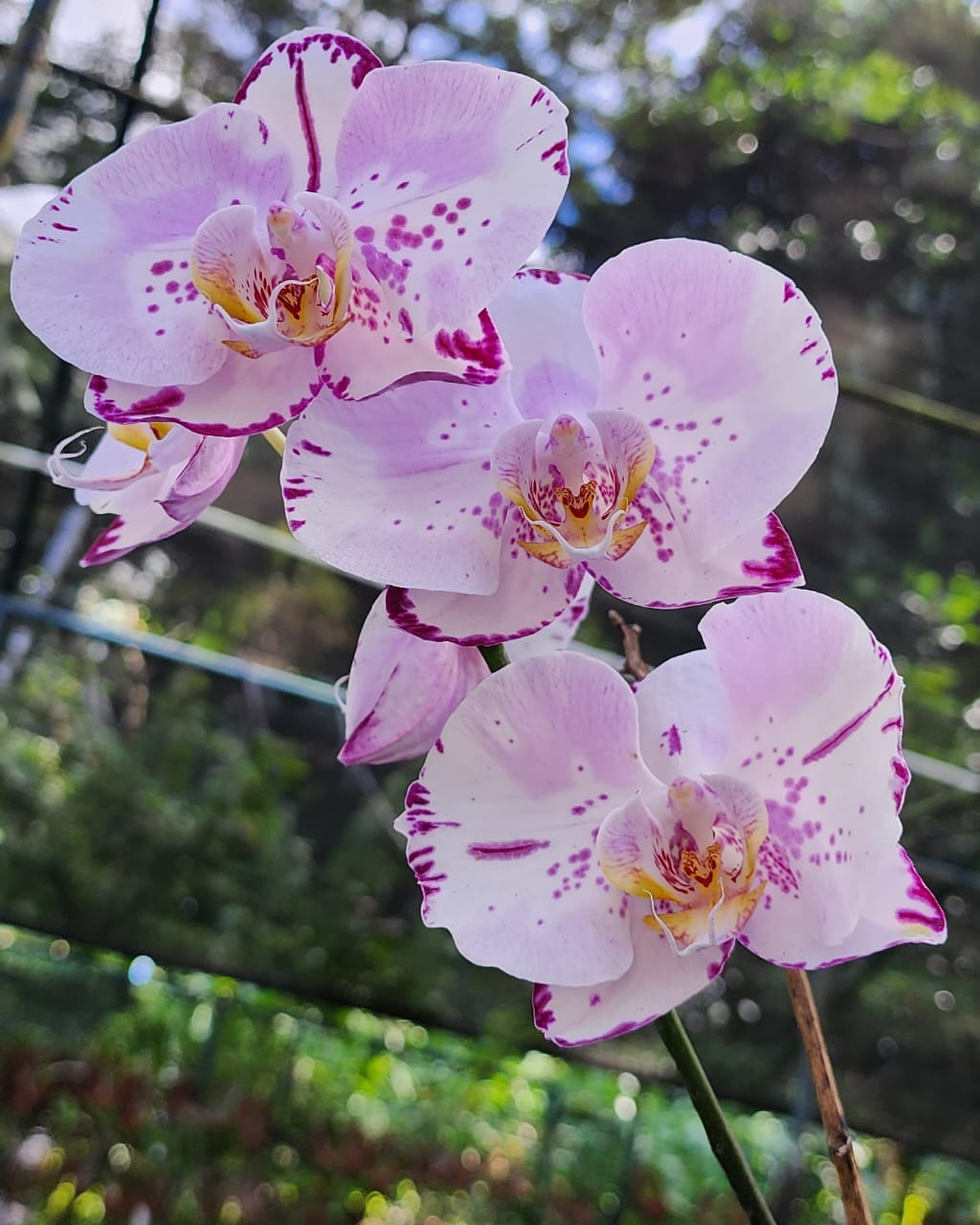 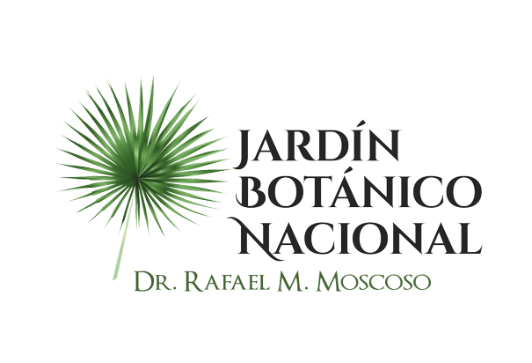 PresentaciònEl Jardín Botánico Nacional, con la finalidad de promover, estudiar y conservar la flora dominicana, mediante el fomento de la investigación, la educación ambiental y la recreación; para el conocimiento, disfrute y esparcimiento del individuo y la sociedad, tiene en ejecución dos programas: Ciudadanos sensibilizados sobre la conservación de la biodiversidad de la flora dominicana y  la producción de plantas de especies endémicas y nativas amenazadas.Estos programas en marcha tienen como objetivo, sensibilizar a los ciudadanos, creando conciencia acerca de las implicaciones de la pérdida de la biodiversidad y de las acciones que podemos hacer para prevenirlo para que tengan el conocimiento de como cuidar el medio ambiente y las plantas para asi valorar los recursos naturales y la diversidad biológica, pilares fundamentales para garantizar la supervivencia humana que nos rodean, ademas, debido a que la mayor parte de nuestra flora endémica está amenazada o en peligro de extinción como consecuencia de uso irracional y destrucción de sus hábitats naturales, producto de diferentes actividades antrópica tenemos como fin con la produccion de plantas de especies endémicas y nativas amenazadas, conservar la biodiversidad para preservar estas especies y cumplir con nuestros objetivo de desarrollo sostenible protegiendo , restableciendo y promoviendo el uso sostenible de los ecosistemas terrestes.En el presente informe se reporta la ejecución física y financiera del período Octubre-Diciembre de los programas citados precedentemente, en el marco de la programación física y a la asignación presupuestaria realizada para el año 2023.Ejecución Física Programa 11: Preservación y exhibición de la flor del país. Producto 04: Biodiversidad con producción de plantas de especies endémicas y nativas amenazadas.Producto físico: 6712- Biodiversidad con producción de plantas de especies endémicas y  nativas amenazadas.Sobrepasamos la meta de con un 7% de lo programado en la producción de plantas nativas y endémicas de 10.500 a 11,294, gracias a la colaboración de una brigada del Ministerio de Medio Ambiente, además en la producción de plantas ornamentales y exóticas superamos la meta programada de 9,300 a 9,427 para un 101 % de la ejecución, seleccionando especies que pudieron reproducirse en tierra como crotón, palmas y coralillo.Programa 11: Preservación y exhibición de la flor del país. Producto 05: Ciudadanos sensibilizados sobre la conservación de la biodiversidad de la flora dominicana.Producto físico: 6713- Ciudadanos sensibilizados sobre la conservación de la biodiversidad de la flora dominicana.En este programa sobrepasamos la meta con un 76.67% de lo programado de la sencibilización a los ciudadanos de 31,290 a 54,654, gracias al arduo labor de nuestros técnicos y facilitadores, los cuales estuvieron visitando 14 centro educativos dentro y fuera de la ciudad, donde impartieron talleres y charlas sobre la flora domincana, cuidado al medioambiente y reciclaje. Ademas, en la celebración del Festival de Plantas y Flores se estuvieron impartiendo cursos, conferencias, talleres y charlas; de igual forma obtuvimos un aumento significativo de extranjeros de un 57% con relacion al año 2022.Ejecución Financiera Biodiversidad con producción de plantas de especies endémicas y nativas amenazadasRespecto a las meta financiera no presentamos desvíos con relación a la programación, pero si obtuvimimos 101.06% con un aumento de 1% por encima de lo programado.Ciudadanos sensibilizados sobre la conservación de la biodiversidad de la flora dominicana.En la meta financiera del programa correspondinte obtuvimos un 100.91%  por lo tanto no tuvimos ningún desvío con relacion a lo programado.Ejecución Física Biodiversidad Con Producción De Plantas De Especies Endémicas Y  Nativas AmenazadasEjecución Física Biodiversidad Con Producción De Plantas De Especies Endémicas Y  Nativas AmenazadasEjecución Física Biodiversidad Con Producción De Plantas De Especies Endémicas Y  Nativas AmenazadasEjecución Física Biodiversidad Con Producción De Plantas De Especies Endémicas Y  Nativas AmenazadasEjecución Física Biodiversidad Con Producción De Plantas De Especies Endémicas Y  Nativas AmenazadasEjecución Física Biodiversidad Con Producción De Plantas De Especies Endémicas Y  Nativas AmenazadasProductoMETA - T3Ejecutado6712-Biodiversidad con producción de plantas de especies endémicas y nativas amenazadas.8,02922,7896712-Biodiversidad con producción de plantas de especies endémicas y nativas amenazadas.8,02922,789Ejecución Física Ciudadanos Sensibilizados Sobre La Conservación De La Biodiversidad De La Flora DominicanaEjecución Física Ciudadanos Sensibilizados Sobre La Conservación De La Biodiversidad De La Flora DominicanaEjecución Física Ciudadanos Sensibilizados Sobre La Conservación De La Biodiversidad De La Flora DominicanaEjecución Física Ciudadanos Sensibilizados Sobre La Conservación De La Biodiversidad De La Flora DominicanaEjecución Física Ciudadanos Sensibilizados Sobre La Conservación De La Biodiversidad De La Flora DominicanaEjecución Física Ciudadanos Sensibilizados Sobre La Conservación De La Biodiversidad De La Flora DominicanaProductoMETA – T4Ejecutado6713-Ciudadanos sensibilizados sobre la conservación de la biodiversidad de la flora dominicana.31,29054,6546713-Ciudadanos sensibilizados sobre la conservación de la biodiversidad de la flora dominicana.31,29054,654ProductoPresupuesto Vigente (al 30 de Diciembre 2023)Presupuesto Ejecutado (al 30 de Diciembre 2023)% Ejecución (al 30 de Diciembre 2023)Meta Programada Trimestre 4Ejecución Trimestre 46712-Biodiversidad con producción de plantas de especies endémicas y nativas amenazadas21,084,863.0018,371,656.2187%4,650,000.004,667,001.75ProductoPresupuesto Vigente (al 30 de Diciembre 2023)Presupuesto Ejecutado (al 30 de Diciembre 2023)% Ejecución (al 30 de Diciembre 2023)Meta Programada Trimestre 4Ejecución Trimestre 46713-Ciudadanos sensibilizados sobre la conservación de la biodiversidad de la flora dominicana7,854,551.007,411,794.3394%1,850,000.001,869,484.29